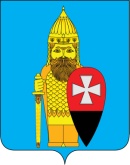 СОВЕТ ДЕПУТАТОВ ПОСЕЛЕНИЯ ВОРОНОВСКОЕ В ГОРОДЕ МОСКВЕ РЕШЕНИЕ25 апреля 2018 года № 04/01Об утверждении отчета об исполнении бюджета поселения Вороновское за 2017 год   В соответствии со статьей 264.1, 264.2, 264.6 Бюджетного кодекса Российской Федерации, Законом города Москвы от 06 ноября 2002 года № 56 «Об организации местного самоуправления в городе Москве», Уставом поселения Вороновское, Решением Совета депутатов поселения Вороновское  от 24 октября 2012 года №  07/02 «Об утверждении положения о бюджетном процессе в поселении Вороновское»; Совет депутатов поселения Вороновское решил:   1. Утвердить отчет об исполнении бюджета поселения Вороновское за 2017 год со следующими показателями:    1.1. По кодам видов доходов, подвидов доходов, классификации операций сектора государственного управления, относящихся к доходам бюджета за 2017 год (приложение 1);   1.2. По кодам классификации доходов бюджета за 2017 год (приложение 2);   1.3. По ведомственной структуре расходов бюджета за 2017 год (приложение 3);   1.4. По разделам и подразделам классификации расходов бюджета за 2017 год (приложение 4);   1.5. По кодам классификации источников финансирования дефицита бюджета за 2017 год (приложение 5).   2. Принять к сведению информацию о численности муниципальных служащих органов местного самоуправления, работников муниципальных учреждений с указанием фактических затрат на их содержание за 2017 год (приложение 6);   2.1. Принять к сведению информацию о расходовании средств резервного фонда поселения Вороновское за 2017 год (приложение 7);   2.2. Принять к сведению информацию о муниципальном долге поселения Вороновское по формам долговых обязательств по состоянию на 01 января 2018 года (приложение 8).   3. Опубликовать настоящее решение в бюллетене «Московский муниципальный вестник» и разместить на официальном сайте администрации поселения Вороновское в информационно-телекоммуникационной сети «Интернет».   4. Контроль за исполнением настоящего решения возложить на Главу поселения Вороновское Исаева М.К.Глава поселения Вороновское   	                                                                    М.К. ИсаевПриложение 1к решению Совета депутатов поселения Вороновскоеот 25 апреля 2018 года № 04/01Отчетоб исполнении бюджета  поселения Вороновское по кодам видов доходов, подвидов доходов, классификации операций сектора государственного управления, относящихся к доходам бюджета                                                                                                                                                                    за 2017 годПриложение 2к решению Совета депутатовпоселения Вороновскоеот 25 апреля 2018 года № 04/01Отчетоб исполнении доходов бюджета поселения Вороновское по кодам классификации доходов бюджета                                                                                                                                                                       за 2017 годПриложение 3к решению Совета депутатов поселения Вороновскоеот 25 апреля 2018 года № 04/01Отчетоб исполнении бюджета поселения Вороновское по ведомственной структуре расходов бюджета за 2017 годПриложение 4к решению Совета депутатов поселения Вороновскоеот 25 апреля 2018 года № 04/01Отчетоб исполнении расходов бюджета поселения Вороновскоепо разделам и подразделам классификации расходов бюджета за 2017 годПриложение 5к решению Совета депутатов поселения Вороновскоеот 25 апреля 2018 года № 04/01Отчетоб источниках финансирования дефицита поселения Вороновскоепо кодам классификации источников финансирования дефицита бюджета за 2017 годПриложение 6к решению Совета депутатов поселения Вороновскоеот 25 апреля 2018 года № 04/01Информацияо численности муниципальных служащих органов местного самоуправления,работников муниципальных учреждений бюджетной сферы поселения Вороновское за 2017 годПриложение 7к решению Совета депутатов поселения Вороновскоеот 25 апреля 2018 года № 04/01Информацияо расходовании средств резервного фонда поселения Вороновскоеза 2017 годПриложение 8к решению Совета депутатов поселения Вороновскоеот 25 апреля 2018 года № 04/01Информация                                                                                                                                                                                                            о муниципальном долге поселения Вороновское по формам долговых обязательствпо состоянию на 01 января 2018 годаНаименование показателейКод бюджетной классификацииУтвержденный план на 2017 год, тыс. руб.Исполнено за 2017 год,            тыс. руб.%                       исполнения к утвержденному плану12345НАЛОГОВЫЕ И НЕНАЛОГОВЫЕ ДОХОДЫ000 1 00 00000 00 0000 000219 424,3235 137,5107,2Налоги на прибыль, доходы000 1 01 00000 00 0000 00035 120,940 054,7114,0Налог на доходы физических лиц 000 1 01 02000 01 0000 11035 120,940 054,7114,0НАЛОГИ НА ТОВАРЫ (РАБОТЫ, УСЛУГИ), РЕАЛИЗУЕМЫЕ НА ТЕРРИТОРИИ РОССИЙСКОЙ ФЕДЕРАЦИИ000 1 03 00000 00 0000 0007 624,06 652,287,3Доходы от уплаты акцизов на дизельное топливо, подлежащие распределению между бюджетами субъектов Российской Федерации и местными бюджетами с учетом установленных дифференцированных нормативов отчислений в местные бюджеты000 1 03 02230 01 0000 1102 915,02 733,493,8Доходы от уплаты акцизов на моторные масла для дизельных и (или) карбюраторных (инжекторных) двигателей, подлежащие распределению между бюджетами субъектов Российской Федерации и местными бюджетами с учетом установленных дифференцированных нормативов отчислений в местные бюджеты000 1 03 02240 01 0000 11051,027,754,3Доходы от уплаты акцизов на автомобильный бензин, подлежащие распределению между бюджетами субъектов Российской Федерации и местными бюджетами с учетом установленных дифференцированных нормативов отчислений в местные бюджеты000 1 03 02250 01 0000 1104 599,04 420,596,1Доходы от уплаты акцизов на прямогонный бензин, подлежащие распределению между бюджетами субъектов Российской Федерации и местными бюджетами с учетом установленных дифференцированных нормативов отчислений в местные бюджеты000 1 03 02260 01 0000 11059,0-529,4-897,3НАЛОГИ НА СОВОКУПНЫЙ ДОХОД000 1 05 00000 00 0000 00020,08,140,5Единый сельскохозяйственный налог000 1 05 03000 01 0000 11020,08,140,5НАЛОГИ НА ИМУЩЕСТВО000 1 06 00 00000 0000 000168 947,3181 722,8107,6Налог на имущество физических лиц000 1 06 01 00000 0000 1106 362,912 574,8197,6Налог на имущество физических лиц, взимаемый по ставкам, применяемый к объектам налогообложения, расположенным в границах внутригородских муниципальных образований городов федерального значения 000 1 06 01010 03 0000 1106 362,912 574,8197,6Земельный налог 000 1 06 06 00000 0000 110162 584,4169 148,0104,0Земельный налог с организаций, обладающих земельным участком, расположенным в границах внутригородских муниципальных образований городов федерального значения000 1 06 06031 03 0000 110150 542,9152 068,5101,0Земельный налог с физических лиц, обладающих земельным участком, расположенным в границах внутригородских муниципальных образований городов федерального значения000 1 06 06041 03 0000 11012 041,517 079,5141,8ИТОГО НАЛОГОВЫХ ДОХОДОВ211 712,2228 437,8107,9ДОХОДЫ ОТ ИСПОЛЬЗОВАНИЯ ИМУЩЕСТВА, НАХОДЯЩЕГОСЯ В ГОСУДАРСТВЕННОЙ И МУНИЦИПАЛЬНОЙ СОБСТВЕННОСТИ000 1 11 00000 00 0000 0007 530,46 515,286,5Доходы, получаемые в виде арендной либо иной платы за передачу в возмездное пользование государственного и муниципального имущества (за исключением имущества бюджетных и автономных учреждений, а также имущества государственных и муниципальных унитарных предприятий, в том числе казенных)000 1 11 05000 00 0000 1207 072,46 511,592,1Доходы, получаемые в виде арендной платы за земельные участки, государственная собственность на которые не разграничена и которые расположены в границах городов федерального значения, а также средства от продажи права на заключение договоров аренды указанных земельных участков000 1 11 05011 02 8001 1204 437,03 452,677,8Доходы от сдачи в аренду имущества, находящегося в оперативном управлении органов управления внутригородских муниципальных образований городов федерального значения и созданных ими учреждений (за исключением имущества муниципальных бюджетных и автономных учреждений)000 1 11 05033 03 0000 1202 635,43 058,9116,1Прочие доходы от использования имущества и прав, находящихся в государственной и муниципальной собственности (за исключением имущества бюджетных и автономных учреждений, а также имущества государственных и муниципальных унитарных предприятий, в том числе казенных)000 1 11 09000 00 0000 120458,03,70,8Прочие поступления от использования имущества, находящегося в собственности внутригородских муниципальных образований городов федерального значения (за исключением имущества муниципальных бюджетных и автономных учреждений, а также имущества муниципальных унитарных предприятий, в том числе казенных)000 1 11 09043 03 0000 120458,03,70,8ДОХОДЫ ОТ ПРОДАЖИ МАТЕРИАЛЬНЫХ И НЕМАТЕРИАЛЬНЫХ АКТИВОВ000 1 14 00000 00 0000 0005,04,998,0ДОХОДЫ ОТ ПРОДАЖИ ЗЕМЕЛЬНЫХ УЧАСТКОВ, НАХОДЯЩИХСЯ В ГОСУДАРСТВЕННОЙ И МУНИЦИПАЛЬНОЙ СОБСТВЕННОСТИ 000 1 14 06000 00 0000 4305,04,998,0Доходы от продажи земельных участков, государственная собственность на которые не разграничена и которые расположены в границах городов федерального значения000 1 14 06011 02 0000 4305,04,998,0ШТРАФЫ, САНКЦИИ, ВОЗМЕЩЕНИЕ УЩЕРБА000 1 16 00000 00 0000 000176,7179,6101,6Денежные взыскания (штрафы) за нарушение законодательства Российской Федерации о контрактной системе в сфере закупок товаров, работ, услуг для обеспечения государственных и муниципальных нужд000 1 16 33000 00 0000 140176,7179,6101,6Денежные взыскания (штрафы) за нарушение законодательства Российской Федерации о контрактной системе в сфере закупок товаров, работ, услуг для обеспечения государственных и муниципальных нужд для нужд внутригородских муниципальных образований городов федерального значения000 1 16 33030 03 0000 140176,7179,6101,6ИТОГО НЕНАЛОГОВЫХ ДОХОДОВ7 712,16 699,786,9БЕЗВОЗМЕЗДНЫЕ ПОСТУПЛЕНИЯ000 2 00 00000 00 0000 00080 558,075 897,894,2БЕЗВОЗМЕЗДНЫЕ ПОСТУПЛЕНИЯ ОТ ДРУГИХ БЮДЖЕТОВ БЮДЖЕТНОЙ СИСТЕМЫ РОССИЙСКОЙ ФЕДЕРАЦИИ000 2 02 00000 00 0000 00080 558,078 005,196,8Субсидии бюджетам бюджетной системы Российской Федерации (межбюджетные субсидии)000 2 02 20000 00 0000 15179 649,377 096,496,8Прочие субсидии бюджетам внутригородских муниципальных образований городов федерального значения  000 2 02 29999 03 0000 15179 649,377 096,496,8Прочие субсидии бюджетам внутригородских муниципальных образований городов федерального значения (на  ремонт объектов дорожного хозяйства)000 2 02 29999 03 0007 1515 445,05 445,0100,0Прочие субсидии бюджетам внутригородских муниципальных образований городов федерального значения (на содержание объектов дорожного хозяйства)000 2 02 29999 03 0008 15144 037,343 605,799,0Прочие субсидии бюджетам внутригородских муниципальных образований городов федерального значения (на благоустройство территории жилой застройки)000 2 02 29999 03 0009 151 29 648,427 763,293,6Прочие субсидии бюджетам внутригородских муниципальных образований городов федерального значения (на  разметку объектов дорожного хозяйства)000 2 02 29999 03 0014 151518,6282,554,5Субвенции бюджетам бюджетной системы Российской Федерации000 2 02 30000 00 0000 151908,7908,7100,0Субвенции бюджетам внутригородских муниципальных образований городов федерального значения  на осуществление первичного воинского учета на территориях, где отсутствуют военные комиссариаты000 2 02 35118 03 0000 151908,7908,7100,0ИТОГО ДОХОДОВ С УЧЕТОМ БЕЗВОЗМЕЗДНЫХ ПОСТУПЛЕНИЙ299 982,3311 035,3103,7ВОЗВРАТ ОСТАТКОВ СУБСИДИЙ, СУБВЕНЦИЙ И ИНЫХ МЕЖБЮДЖЕТНЫХ ТРАНСФЕРТОВ, ИМЕЮЩИХ ЦЕЛЕВОЕ НАЗНАЧЕНИЕ, ПРОШЛЫХ ЛЕТ000 2 19 00000 03 0000 0000,0-2 107,30,0Возврат остатков субсидий, субвенций и иных межбюджетных трансфертов, имеющих целевое назначение, прошлых лет из бюджетов внутригородских муниципальных образований городов федерального значения 000 2 19 60010 03 0000 1510,0-2 107,30,0ВСЕГО ДОХОДОВ299 982,3311 035,3103,7Наименование показателейАдминистраторГруппа                          Подгруппа                        Статья                       Подстатья                                Элемент                         ПрограммаЭкономическая классификацияУтвержденный план на 2017 год, тыс. руб.Исполнено за 2017 год,            тыс. руб.%                       исполнения к утвержденному плану1234567ДОХОДЫ БЮДЖЕТА - ИТОГО0008 50 00000 00 0000299 982,3311 035,3103,7Налог на доходы физических лиц1821 01 02000 01 0000 11035 120,940 054,7114,0Доходы от уплаты акцизов на дизельное топливо, подлежащие распределению между бюджетами субъектов Российской Федерации и местными бюджетами с учетом установленных дифференцированных нормативов отчислений в местные бюджеты1001 03 02230 01 0000 1102 915,02 733,493,8Доходы от уплаты акцизов на моторные масла для дизельных и (или) карбюраторных (инжекторных) двигателей, подлежащие распределению между бюджетами субъектов Российской Федерации и местными бюджетами с учетом установленных дифференцированных нормативов отчислений в местные бюджеты1001 03 02240 01 0000 11051,027,754,3Доходы от уплаты акцизов на автомобильный бензин, подлежащие распределению между бюджетами субъектов Российской Федерации и местными бюджетами с учетом установленных дифференцированных нормативов отчислений в местные бюджеты1001 03 02250 01 0000 1104 599,04 420,596,1Доходы от уплаты акцизов на прямогонный бензин, подлежащие распределению между бюджетами субъектов Российской Федерации и местными бюджетами с учетом установленных дифференцированных нормативов отчислений в местные бюджеты1001 03 02260 01 0000 11059,0-529,4-897,3Единый сельскохозяйственный налог1821 05 03000 01 0000 11020,08,140,5Налог на имущество физических лиц, взимаемый по ставкам, применяемый к объектам налогообложения, расположенным в границах внутригородских муниципальных образований городов федерального значения 1821 06 01010 03 0000 1106 362,912 574,8197,6Земельный налог с организаций, обладающих земельным участком, расположенным в границах внутригородских муниципальных образований городов федерального значения1821 06 06031 03 0000 110150 542,9152 068,5101,0Земельный налог с физических лиц, обладающих земельным участком, расположенным в границах внутригородских муниципальных образований городов федерального значения1821 06 06041 03 000011012 041,517 079,5141,8Доходы, получаемые в виде арендной платы за земельные участки, государственная собственность на которые не разграничена и которые расположены в границах городов федерального значения, а также средства от продажи права на заключение договоров аренды указанных земельных участков0711 11 05011 02 8001 1204 437,03 452,677,8Доходы от сдачи в аренду имущества, находящегося в оперативном управлении органов управления внутригородских муниципальных образований городов федерального значения и созданных ими учреждений (за исключением имущества муниципальных бюджетных и автономных учреждений)9001 11 05033 03 0000 1202 635,43 058,9116,1Прочие поступления от использования имущества, находящегося в собственности внутригородских муниципальных образований городов федерального значения (за исключением имущества муниципальных бюджетных и автономных учреждений, а также имущества муниципальных унитарных предприятий, в том числе казенных)9001 11 09043 03 0000120458,03,70,8Доходы от продажи земельных участков, государственная собственность на которые не разграничена и которые расположены в границах городов федерального значения0711 14 06011 02 0000 4305,04,998,0Денежные взыскания (штрафы) за нарушение законодательства Российской Федерации о контрактной системе в сфере закупок товаров, работ, услуг для обеспечения государственных и муниципальных нужд для нужд внутригородских муниципальных образований городов федерального значения9001 16 33030 03 0000 140176,7179,6101,6Прочие субсидии бюджетам внутригородских муниципальных образований городов федерального значения (на ремонт объектов дорожного хозяйства)9002 02 29999 03 0007 1515 445,05 445,0100,0Прочие субсидии бюджетам внутригородских муниципальных образований городов федерального значения (на содержание объектов дорожного хозяйства)9002 02 29999 03 0008 15144 037,343 605,799,0Прочие субсидии бюджетам внутригородских муниципальных образований городов федерального значения (на благоустройство территории жилой застройки)9002 02 29999 03 0009 15129 648,427 763,293,6Прочие субсидии бюджетам внутригородских муниципальных образований городов федерального значения (на разметку объектов дорожного хозяйства)9002 02 29999 03 0014 151518,6282,554,5Субвенции бюджетам внутригородских муниципальных образований городов федерального значения  на осуществление первичного воинского учета на территориях, где отсутствуют военные комиссариаты9002 02 35118 03 0000 151908,7908,7100,0Возврат остатков субсидий, субвенций и иных межбюджетных трансфертов, имеющих целевое назначение, прошлых лет из бюджетов внутригородских муниципальных образований городов федерального значения 9002 19 60010 03 00001510,0-2 107,30,0Наименование КБКГлРЗПРКЦСРКВРУтвержденный план на 2017 год, тыс. руб.Исполнено за  2017 год, тыс. руб.% исполнения к утвержденному плану123456789Администрация поселения Вороновское900000000 0 00 00000000339 227,7 310 805,2 91,6ОБЩЕГОСУДАРСТВЕННЫЕ ВОПРОСЫ900010000 0 00 0000000080 501,6 80 068,9 99,5Функционирование законодательных (представительных) органов государственной власти и представительных органов муниципальных образований900010300 0 00 00000000704,3 693,8 98,5Деятельность органов муниципальной власти по руководству и управлению в сфере установленных функций органов муниципальной власти поселения900010331 0 00 00000000704,3 693,8 98,5Представительные органы внутригородских муниципальных образований900010331 А 00 00000000704,3 693,8 98,5Функционирование представительных органов внутригородских муниципальных образований900010331 А 01 00000000704,3 693,8 98,5Депутаты Совета депутатов внутригородского муниципального образования900010331 А 01 00200000704,3 693,8 98,5Иные выплаты, за исключением фонда оплаты труда государственных (муниципальных) органов, лицам, привлекаемым согласно законодательству для выполнения отдельных полномочий900010331 А 01 00200123628,5 618,0 98,3Прочая закупка товаров, работ и услуг для обеспечения государственных (муниципальных) нужд900010331 А 01 0020024475,8 75,8 100,0Функционирование Правительства Российской Федерации, высших исполнительных органов государственной власти субъектов Российской Федерации, местных администраций900010400 0 00 0000000079 687,4 79 353,6 99,6Деятельность органов муниципальной власти по руководству и управлению в сфере установленных функций органов муниципальной власти поселения900010431 0 00 0000000079 687,4 79 353,6 99,6Исполнительные органы внутригородских муниципальных образований900010431 Б 00 0000000079 687,4 79 353,6 99,6Функционирование исполнительных органов внутригородских муниципальных образований900010431 Б 01 0000000079 687,4 79 353,6 99,6Руководитель администрации / аппарата Совета депутатов900010431 Б 01 001000004 665,8 4 657,9 99,8Фонд оплаты труда государственных (муниципальных) органов900010431 Б 01 001001213 605,2 3 605,2 100,0Иные выплаты персоналу государственных (муниципальных) органов, за исключением фонда оплаты труда900010431 Б 01 00100122345,5 345,5 100,0Взносы по обязательному социальному страхованию на выплаты денежного содержания и иные выплаты работникам государственных (муниципальных) органов900010431 Б 01 00100129715,1 707,2 98,9Обеспечение деятельности администрации в части содержания муниципальных служащих для решения вопросов местного значения900010431 Б 01 0050000075 021,6 74 695,7 99,6Фонд оплаты труда государственных (муниципальных) органов900010431 Б 01 0050012138 491,7 38 491,7 100,0Иные выплаты персоналу государственных (муниципальных) органов, за исключением фонда оплаты труда900010431 Б 01 0050012210 565,3 10 565,3 100,0Иные выплаты, за исключением фонда оплаты труда государственных (муниципальных) органов, лицам, привлекаемым согласно законодательству для выполнения отдельных полномочий900010431 Б 01 00500123384,5 381,9 99,3Взносы по обязательному социальному страхованию на выплаты денежного содержания и иные выплаты работникам государственных (муниципальных) органов900010431 Б 01 0050012911 825,0 11 825,0 100,0Прочая закупка товаров, работ и услуг для обеспечения государственных (муниципальных) нужд900010431 Б 01 005002449 245,2 8 921,8 96,5Исполнение судебных актов Российской Федерации и мировых соглашений по возмещению вреда, причиненного в результате незаконных действий (бездействия) органов государственной власти (государственных органов), органов местного самоуправления либо должностных лиц этих органов, а также в результате деятельности учреждений900010431 Б 01 005008314 463,6 4 463,6 100,0Уплата прочих налогов, сборов900010431 Б 01 0050085245,8 45,8 100,0Уплата иных платежей900010431 Б 01 005008530,5 0,6 120,0Резервные фонды900011100 0 00 0000000088,4 0,0 0,0Резервный фонд, предусмотренный в бюджете города Москвы900011132 0 00 0000000088,4 0,0 0,0Резервный фонд, предусмотренный в бюджете внутригородского муниципального образования900011132 А 00 0000000088,4 0,0 0,0Резервный фонд, предусмотренный органами местного самоуправления900011132 А 01 0000000088,4 0,0 0,0Резервные средства900011132 А 01 0000087088,4 0,0 0,0Другие общегосударственные вопросы900011300 0 00 0000000021,5 21,5 100,0Мероприятия в части оценки недвижимости, признания прав и регулирования отношений по государственной  и муниципальной собственности900011309 0 00 0000000021,5 21,5 100,0Оценка недвижимости, признание прав и регулирование отношений по государственной  и муниципальной собственности900011309 0 02 0000000021,5 21,5 100,0Уплата иных платежей900011309 0 02 0000085321,5 21,5 100,0НАЦИОНАЛЬНАЯ ОБОРОНА900020000 0 00 00000000908,7 908,7 100,0Мобилизационная и вневойсковая подготовка900020300 0 00 00000000908,7 908,7 100,0Мобилизационная и вневойсковая подготовка900020317 0 00 00000000908,7 908,7 100,0Субвенции на осуществление полномочий по первичному воинскому учету на территориях. где отсутствуют военные комиссариаты900020317 1 00 51180000908,7 908,7 100,0Фонд оплаты труда государственных (муниципальных) органов900020317 1 00 51180121672,8 672,8 100,0Взносы по обязательному социальному страхованию на выплаты денежного содержания и иные выплаты работникам государственных (муниципальных) органов900020317 1 00 51180129203,2 203,2 100,0Прочая закупка товаров, работ и услуг для обеспечения государственных (муниципальных) нужд900020317 1 00 5118024432,7 32,7 100,0НАЦИОНАЛЬНАЯ БЕЗОПАСНОСТЬ И ПРАВООХРАНИТЕЛЬНАЯ ДЕЯТЕЛЬНОСТЬ900030000 0 00 00000000400,7 335,9 83,8Защита населения и территории от чрезвычайных ситуаций природного и техногенного характера, гражданская оборона900030900 0 00 00000000180,2 143,7 79,7Обеспечение безопасности жизнедеятельности населения на территории поселения900030921 0 00 00000000180,2 143,7 79,7Мероприятия по ГО, защите населения и территории поселения от ЧС природного и техногенного характера900030921 8 00 00000000144,0 143,7 99,8Предупреждение и ликвидация последствий ЧС и стихийных бедствий природного и техногенного характера900030921 8 01 00000000144,0 143,7 99,8Прочая закупка товаров, работ и услуг для обеспечения государственных (муниципальных) нужд900030921 8 01 00000244144,0 143,7 99,8Прочие мероприятия в части предупреждения и ликвидации последствий ЧС и стихийных бедствий900030921 9 00 0000000036,2 0,0 0,0Подготовка населения и организаций к действиям в ЧС в мирное и военное время900030921 9 01 0000000036,2 0,0 0,0Прочая закупка товаров, работ и услуг для обеспечения государственных (муниципальных) нужд900030921 9 01 0000024436,2 0,0 0,0Прочие мероприятия в части обеспечения безопасности жизнедеятельности населения на территории  поселения900031400 0 00 00000000220,5 192,2 87,2Реализация других функций, связанных с обеспечением национальной безопасности и правоохранительной деятельности900031424 0 00 00000000220,5 192,2 87,2Мероприятия, связанные с обеспечением национальной безопасности и правоохранительной деятельности900031424 7 00 00000000220,5 192,2 87,2Прочая закупка товаров, работ и услуг для обеспечения государственных (муниципальных) нужд900031424 7 00 00000244220,5 192,2 87,2НАЦИОНАЛЬНАЯ ЭКОНОМИКА900040000 0 00 0000000028 645,9 22 219,9 77,6Лесное хозяйство900040700 0 00 0000000020,0 0,0 0,0Охрана, восстановление и использование лесов900040729 0 00 0000000020,0 0,0 0,0Мероприятия в области охраны, восстановления и использования лесов900040729 2 00 0000000020,0 0,0 0,0Мероприятия в области охраны, восстановления и использования лесов900040729 2 02 0000000020,0 0,0 0,0Прочая закупка товаров, работ и услуг для обеспечения государственных (муниципальных) нужд900040729 2 02 0000024420,0 0,0 0,0Дорожное хозяйство (дорожные фонды)900040900 0 00 0000000028 512,5 22 106,6 77,5Деятельность органов муниципальной власти по руководству и управлению в сфере установленных функций органов муниципальной власти поселения900040931 0 00 0000000028 512,5 22 106,6 77,5Софинансирование расходных обязательств при предоставлении субсидии на развитие автомобильных дорог и улично-дорожной сети900040931 5 00 0000000028 512,5 22 106,6 77,5Софинансирование расходных обязательств при предоставлении субсидии на развитие автомобильных дорог и улично-дорожной сети900040931 5 02 0000000028 512,5 22 106,6 77,5Софинансирование расходных обязательств на ремонт объектов дорожного хозяйства900040931 5 02 S030100016 955,3 16 676,8 98,4Прочая закупка товаров, работ и услуг для обеспечения государственных (муниципальных) нужд900040931 5 02 S030124416 955,3 16 676,8 98,4Софинансирование расходных обязательств на разметку  объектов дорожного хозяйства900040931 5 02 S0302000682,6 591,6 86,7Прочая закупка товаров, работ и услуг для обеспечения государственных (муниципальных) нужд900040931 5 02 S0302244682,6 591,6 86,7Софинансирование расходных обязательств на содержание объектов дорожного хозяйства900040931 5 02 S030300010 874,6 4 838,2 44,5Прочая закупка товаров, работ и услуг для обеспечения государственных (муниципальных) нужд900040931 5 02 S030324410 874,6 4 838,2 44,5Другие вопросы в области национальной экономики900041200 0 00 00000000113,4 113,3 99,9Непрограммные направления деятельности органов муниципальной власти в области строительства, архитектуры и градостроительства900041233 0 00 00000000113,4 113,3 99,9Непрограммные направления деятельности органов муниципальной власти в области строительства, архитектуры и градостроительства900041233 8 00 00000000113,4 113,3 99,9Мероприятия в области строительства, архитектуры и градостроительства900041233 8 00 01000000113,4 113,3 99,9Прочая закупка товаров, работ и услуг для обеспечения государственных (муниципальных) нужд900041233 8 00 01000244113,4 113,3 99,9ЖИЛИЩНО-КОММУНАЛЬНОЕ ХОЗЯЙСТВО900050000 0 00 00000000190 352,3 168 884,0 88,7Жилищное хозяйство900050100 0 00 0000000035 178,5 34 708,3 98,7Жилищное хозяйство900050105 0 00 000000004 951,9 4 570,0 92,3Капитальный ремонт и модернизация жилищного фонда900050105 В 00 000000004 951,9 4 570,0 92,3Мероприятия по капитальному ремонту многоквартирных домов900050105 В 01 000000004 951,9 4 570,0 92,3Взносы на капитальный ремонт общего имущества в многоквартирных домах900050105 В 01 010000004 951,9 4 570,0 92,3Прочая закупка товаров, работ и услуг для обеспечения государственных (муниципальных) нужд900050105 В 01 010002444 951,9 4 570,0 92,3Направления деятельности органов местного самоуправления внутригородского муниципального образования900050135 0 00 0000000030 226,6 30 138,3 99,7Мероприятия в области жилищного хозяйства900050135 0 03 0000000030 226,6 30 138,3 99,7Прочая закупка товаров, работ и услуг для обеспечения государственных (муниципальных) нужд900050135 0 03 0000024430 226,6 30 138,3 99,7Коммунальное хозяйство900050200 0 00 00000000200,0 166,8 83,4Направления деятельности органов местного самоуправления внутригородского муниципального образования900050235 0 00 00000000200,0 166,8 83,4Мероприятия в области коммунального хозяйства900050235 1 00 00000000200,0 166,8 83,4Мероприятия в области коммунального хозяйства900050235 1 00 05100000200,0 166,8 83,4Прочая закупка товаров, работ и услуг для обеспечения государственных (муниципальных) нужд900050235 1 00 05100244200,0 166,8 83,4Благоустройство900050300 0 00 00000000154 973,8 134 008,9 86,5Развитие транспортной системы900050301 0 00 0000000050 000,9 36 179,5 72,4Автомобильные дороги и улично-дорожная сеть900050301 Д 00 0000000050 000,9 36 179,5 72,4Ремонт объектов дорожного хозяйства и автомобильных дорог900050301 Д 03 000000005 445,0 5 445,0 100,0Субсидии на ремонт объектов дорожного хозяйства900050301 Д 03 002000005 445,0 5 445,0 100,0Прочая закупка товаров, работ и услуг для обеспечения государственных (муниципальных) нужд900050301 Д 03 002002445 445,0 5 445,0 100,0Разметка объектов дорожного хозяйства и автомобильных дорог900050301 Д 04 00000000518,6 282,5 54,5Субсидии на разметку объектов дорожного хозяйства900050301 Д 04 00200000518,6 282,5 54,5Прочая закупка товаров, работ и услуг для обеспечения государственных (муниципальных) нужд900050301 Д 04 00200244518,6 282,5 54,5Содержание объектов дорожного хозяйства и автомобильных дорог900050301 Д 05 0000000044 037,3 30 452,0 69,2Субсидии на содержание объектов дорожного хозяйства900050301 Д 05 0050000044 037,3 30 452,0 69,2Прочая закупка товаров, работ и услуг для обеспечения государственных (муниципальных) нужд900050301 Д 05 0050024444 037,3 30 452,0 69,2Благоустройство территорий жилой застройки900050305 0 00 0000000029 648,4 27 751,2 93,6Благоустройство территорий жилой застройки900050305 Д 00 0000000029 648,4 27 751,2 93,6Мероприятия по благоустройству территории жилой застройки900050305 Д 02 0000000029 648,4 27 751,2 93,6Субсидии на благоустройство территорий жилой застройки900050305 Д 02 0020000029 648,4 27 751,2 93,6Прочая закупка товаров, работ и услуг для обеспечения государственных (муниципальных) нужд900050305 Д 02 0020024429 648,4 27 751,2 93,6Мероприятия по содержанию объектов благоустройства в границах внутригородских муниципальных образований900050360 0 00 0000000075 324,5 70 078,2 93,0Уличное освещение900050360 0 01 00000000255,0 0,0 0,0Прочая закупка товаров, работ и услуг для обеспечения государственных (муниципальных) нужд900050360 0 01 00000244255,0 0,0 0,0Мероприятия по содержанию автомобильных дорог и инженерных сооружений в рамках благоустройства900050360 0 02 000000003 781,4 3 781,4 100,0Содержание автомобильных дорог и инженерных сооружений в рамках благоустройства900050360 0 02 010000003 781,4 3 781,4 100,0Прочая закупка товаров, работ и услуг для обеспечения государственных (муниципальных) нужд900050360 0 02 010002443 781,4 3 781,4 100,0Мероприятия по содержанию объектов озеленения900050360 0 03 00000000481,0 458,1 95,2Озеленение900050360 0 03 01000000481,0 458,1 95,2Прочая закупка товаров, работ и услуг для обеспечения государственных (муниципальных) нужд900050360 0 03 01000244481,0 458,1 95,2Прочие мероприятия по благоустройству900050360 0 05 0000000070 807,1 65 838,7 93,0Прочие мероприятия по благоустройству900050360 0 05 0100000062 352,7 58 029,6 93,1Прочая закупка товаров, работ и услуг для обеспечения государственных (муниципальных) нужд900050360 0 05 0100024462 352,7 58 029,6 93,1Софинансирование расходных обязательств на благоустройство жилой застройки900050360 0 05 S10000008 454,4 7 809,1 92,4Прочая закупка товаров, работ и услуг для обеспечения государственных (муниципальных) нужд900050360 0 05 S10002448 454,4 7 809,1 92,4ОБРАЗОВАНИЕ900070000 0 00 00000000135,5 129,8 95,8Молодежная политика 900070700 0 00 00000000135,5 129,8 95,8Направления деятельности органов местного самоуправления внутригородского муниципального образования900070735 0 00 00000000135,5 129,8 95,8Прочие направления деятельности органов местного самоуправления внутригородского муниципального образования900070735 Е 00 00000000135,5 129,8 95,8Прочие непрограммные направления деятельности органов местного самоуправления900070735 Е 01 00000000135,5 129,8 95,8Молодежная политика и оздоровление детей, другие вопросы в области образования, праздничные и социально значимые мероприятия для населения900070735 Е 01 00500000135,5 129,8 95,8Прочая закупка товаров, работ и услуг для обеспечения государственных (муниципальных) нужд900070735 Е 01 00500244135,5 129,8 95,8КУЛЬТУРА, КИНЕМАТОГРАФИЯ900080000 0 00 0000000024 910,3 24 909,5 100,0Культура900080100 0 00 0000000024 910,3 24 909,5 100,0Развитие культуры в сфере обеспечения досуга населения  поселения900080145 0 00 000000002 344,3 2 343,5 100,0Мероприятия в сфере культуры и кинематографии900080145 0 85 000000002 344,3 2 343,5 100,0Прочая закупка товаров, работ и услуг для обеспечения государственных (муниципальных) нужд900080145 0 85 000002442 344,3 2 343,5 100,0Оказание муниципальными учреждениями муниципальных услуг, выполнение работ900080148 0 00 0000000022 566,0 22 566,0 100,0Функционирование бюджетных учреждений900080148 2 00 0000000022 566,0 22 566,0 100,0Деятельность подведомственных учреждений900080148 2 99 0000000022 566,0 22 566,0 100,0Обеспечение деятельности подведомственных учреждений900080148 2 99 0100000022 566,0 22 566,0 100,0Субсидии бюджетным учреждениям на финансовое обеспечение государственного (муниципального) задания900080148 2 99 0100061122 566,0 22 566,0 100,0СОЦИАЛЬНАЯ ПОЛИТИКА900100000 0 00 00000000437,0 412,8 94,5Пенсионное обеспечение900100100 0 00 00000000353,0 352,8 99,9Направления деятельности органов местного самоуправления внутригородского муниципального образования900100135 0 00 00000000353,0 352,8 99,9Непрограммные направления деятельности по расходным обязательствам администраций муниципальных образований900100135 П 00 00000000353,0 352,8 99,9Доплата к пенсиям, дополнительное пенсионное обеспечение900100135 П 01 00000000353,0 352,8 99,9Доплаты к пенсиям государственных служащих субъектов Российской Федерации и муниципальных служащих900100135 П 01 01500000353,0 352,8 99,9Иные пенсии, социальные доплаты к пенсиям900100135 П 01 01500312353,0 352,8 99,9Социальное обеспечение населения900100300 0 00 0000000084,0 60,0 71,4Социальная поддержка населения, ветеранов и граждан старшего поколения поселения900100373 0 00 0000000084,0 60,0 71,4Социальные выплаты900100373 7 00 0000000084,0 60,0 71,4Пособия, компенсации и иные социальные выплаты гражданам, кроме публичных нормативных обязательств900100373 7 00 0000032184,0 60,0 71,4ФИЗИЧЕСКАЯ КУЛЬТУРА И СПОРТ900110000 0 00 0000000012 895,7 12 895,7 100,0Физическая культура900110100 0 00 0000000012 895,7 12 895,7 100,0Оказание муниципальными учреждениями муниципальных услуг, выполнение работ900110148 0 00 0000000012 895,7 12 895,7 100,0Функционирование бюджетных учреждений900110148 2 00 0000000012 895,7 12 895,7 100,0Деятельность подведомственных учреждений900110148 2 99 0000000012 895,7 12 895,7 100,0Обеспечение деятельности подведомственных учреждений900110148 2 99 0100000012 895,7 12 895,7 100,0Субсидии бюджетным учреждениям на финансовое обеспечение государственного (муниципального) задания900110148 2 99 0100061110 491,0 10 491,0 100,0Субсидии бюджетным учреждениям на иные цели900110148 2 99 010006122 404,7 2 404,7 100,0СРЕДСТВА МАССОВОЙ ИНФОРМАЦИИ900120000 0 00 0000000040,0 40,0 100,0Периодическая печать и издательства900120200 0 00 0000000040,0 40,0 100,0Направления деятельности органов местного самоуправления внутригородского муниципального образования900120235 0 00 0000000040,0 40,0 100,0Прочие направления деятельности органов местного самоуправления внутригородского муниципального образования900120235 Е 00 0000000040,0 40,0 100,0Прочие непрограммные направления деятельности органов местного самоуправления900120235 Е 01 0000000040,0 40,0 100,0Периодическая печать и издательства, другие вопросы в области средств массовой информации и обслуживание муниципального долга900120235 Е 01 0030000040,0 40,0 100,0Уплата иных платежей900120235 Е 01 0030085340,0 40,0 100,0ИТОГО96 00339 227,7 310 805,2 91,6Наименование главного распорядителя кредитовКод бюджетной классификацииКод бюджетной классификацииКод бюджетной классификацииУтвержденный план на 2017 год, тыс. руб.Исполнено за 2017 год, тыс. руб.% исполнения к утвержденному плану1222345Администрация поселения Вороновское000000000 0 00 00000 000339 227,7 310 805,2 91,6ОБЩЕГОСУДАРСТВЕННЫЕ ВОПРОСЫ000010000 0 00 00000 00080 501,6 80 068,9 99,5Функционирование законодательных (представительных) органов государственной власти и представительных органов муниципальных образований000010300 0 00 00000 000704,3 693,8 98,5Деятельность органов государственной (муниципальной) власти по руководству и управлению в сфере установленных функций органов государственной (муниципальной) власти поселения000010331 0 00 00000 000704,3 693,8 98,5Представительные органы внутригородских муниципальных образований000010331 А 00 00000 000704,3 693,8 98,5Функционирование представительных органов внутригородских муниципальных образований000010331 А 01 00000 000704,3 693,8 98,5Депутаты Совета депутатов внутригородского муниципального образования000010331 А 01 00200 000704,3 693,8 98,5Иные выплаты, за исключением фонда оплаты труда государственных (муниципальных) органов, лицам, привлекаемым согласно законодательству для выполнения отдельных полномочий000010331 А 01 00200 123628,5 618,0 98,3Прочая закупка товаров, работ и услуг для обеспечения государственных (муниципальных) нужд000010331 А 01 00200 24475,8 75,8 100,0Функционирование Правительства Российской Федерации, высших исполнительных органов государственной власти субъектов Российской Федерации, местных администраций000010400 0 00 00000 00079 687,4 79 353,6 99,6Деятельность органов муниципальной власти по руководству и управлению в сфере установленных функций органов муниципальной власти поселения000010431 0 00 00000 00079 687,4 79 353,6 99,6Исполнительные органы внутригородских муниципальных образований000010431 Б 00 00000 00079 687,4 79 353,6 99,6Функционирование исполнительных органов внутригородских муниципальных образований000010431 Б 01 00000 00079 687,4 79 353,6 99,6Руководитель администрации / аппарата Совета депутатов000010431 Б 01 00100 0004 665,8 4 657,9 99,8Фонд оплаты труда государственных (муниципальных) органов000010431 Б 01 00100 1213 605,2 3 605,2 100,0Иные выплаты персоналу государственных (муниципальных) органов, за исключением фонда оплаты труда000010431 Б 01 00100 122345,5 345,5 100,0Взносы по обязательному социальному страхованию на выплаты денежного содержания и иные выплаты работникам государственных (муниципальных) органов000010431 Б 01 00100 129715,1 707,2 98,9Обеспечение деятельности администрации в части содержания муниципальных служащих для решения вопросов местного значения000010431 Б 01 00500 00075 021,6 74 695,7 99,6Фонд оплаты труда государственных (муниципальных) органов000010431 Б 01 00500 12138 491,7 38 491,7 100,0Иные выплаты персоналу государственных (муниципальных) органов, за исключением фонда оплаты труда000010431 Б 01 00500 12210 565,3 10 565,3 100,0Иные выплаты, за исключением фонда оплаты труда государственных (муниципальных) органов, лицам, привлекаемым согласно законодательству для выполнения отдельных полномочий000010431 Б 01 00500 123384,5 381,9 99,3Взносы по обязательному социальному страхованию на выплаты денежного содержания и иные выплаты работникам государственных (муниципальных) органов000010431 Б 01 00500 12911 825,0 11 825,0 100,0Прочая закупка товаров, работ и услуг для обеспечения государственных (муниципальных) нужд000010431 Б 01 00500 2449 245,2 8 921,8 96,5Исполнение судебных актов Российской Федерации и мировых соглашений по возмещению вреда, причиненного в результате незаконных действий (бездействия) органов государственной власти (государственных органов), органов местного самоуправления либо должностных лиц этих органов, а также в результате деятельности учреждений000010431 Б 01 00500 8314 463,6 4 463,6 100,0Уплата прочих налогов, сборов000010431 Б 01 00500 85245,8 45,8 100,0Уплата иных платежей000010431 Б 01 00500 8530,5 0,6 120,0Резервные фонды000011100 0 00 00000 00088,4 0,0 0,0Резервный фонд, предусмотренный в бюджете города Москвы000011132 0 00 00000 00088,4 0,0 0,0Резервный фонд, предусмотренный в бюджете внутригородского муниципального образования000011132 А 00 00000 00088,4 0,0 0,0Резервный фонд, предусмотренный органами местного самоуправления000011132 А 01 00000 00088,4 0,0 0,0Резервные средства000011132 А 01 00000 87088,4 0,0 0,0Другие общегосударственные вопросы000011300 0 00 00000 00021,5 21,5 100,0Мероприятия в части оценки недвижимости, признания прав и регулирования отношений по государственной  и муниципальной собственности000011309 0 00 00000 00021,5 21,5 100,0Оценка недвижимости, признание прав и регулирование отношений по государственной  и муниципальной собственности000011309 0 02 00000 00021,5 21,5 100,0Уплата иных платежей000011309 0 02 00000 85321,5 21,5 100,0НАЦИОНАЛЬНАЯ ОБОРОНА000020000 0 00 00000 000908,7 908,7 100,0Мобилизационная и вневойсковая подготовка000020300 0 00 00000 000908,7 908,7 100,0Мобилизационная и вневойсковая подготовка000020317 0 00 00000 000908,7 908,7 100,0Субвенции на осуществление полномочий по первичному воинскому учету на территориях. где отсутствуют военные комиссариаты000020317 1 00 51180 000908,7 908,7 100,0Фонд оплаты труда государственных (муниципальных) органов000020317 1 00 51180 121672,8 672,8 100,0Взносы по обязательному социальному страхованию на выплаты денежного содержания и иные выплаты работникам государственных (муниципальных) органов000020317 1 00 51180 129203,2 203,2 100,0Прочая закупка товаров, работ и услуг для обеспечения государственных (муниципальных) нужд000020317 1 00 51180 24432,7 32,7 100,0НАЦИОНАЛЬНАЯ БЕЗОПАСНОСТЬ И ПРАВООХРАНИТЕЛЬНАЯ ДЕЯТЕЛЬНОСТЬ000030000 0 00 00000 000400,7 335,9 83,8Защита населения и территории от чрезвычайных ситуаций природного и техногенного характера, гражданская оборона000030900 0 00 00000 000180,2 143,7 79,7Обеспечение безопасности жизнедеятельности населения на территории поселения000030921 0 00 00000 000180,2 143,7 79,7Мероприятия по ГО, защите населения и территории поселения от ЧС природного и техногенного характера000030921 8 00 00000 000144,0 143,7 99,8Предупреждение и ликвидация последствий ЧС и стихийных бедствий природного и техногенного характера000030921 8 01 00000 000144,0 143,7 99,8Прочая закупка товаров, работ и услуг для обеспечения государственных (муниципальных) нужд000030921 8 01 00000 244144,0 143,7 99,8Подготовка населения и организаций к действиям в чрезвычайной ситуации в мирное и военное время000030921 9 00 00000 00036,2 0,0 0,0Мероприятия в части предупреждения и ликвидации последствий чрезвычайных ситуаций и стихийных бедствий000030921 9 01 00000 00036,2 0,0 0,0Прочая закупка товаров, работ и услуг для обеспечения государственных (муниципальных) нужд000030921 9 01 00000 24436,2 0,0 0,0Другие вопросы в области национальной безопасности и правоохранительной деятельности000031400 0 00 00000 000220,5 192,2 87,2Прочие мероприятия в части обеспечения безопасности жизнедеятельности населения на территории  поселения000031424 0 00 00000 000220,5 192,2 87,2Реализация других функций, связанных с обеспечением национальной безопасности и правоохранительной деятельности000031424 7 00 00000 000220,5 192,2 87,2Прочая закупка товаров, работ и услуг для обеспечения государственных (муниципальных) нужд000031424 7 00 00000 244220,5 192,2 87,2НАЦИОНАЛЬНАЯ ЭКОНОМИКА000040000 0 00 00000 00028 645,9 22 219,9 77,6Лесное хозяйство000040700 0 00 00000 00020,0 0,0 0,0Охрана, восстановление и использование лесов000040729 0 00 00000 00020,0 0,0 0,0Мероприятия в области охраны, восстановления и использования лесов000040729 2 00 00000 00020,0 0,0 0,0Мероприятия в области охраны, восстановления и использования лесов000040729 2 02 00000 00020,0 0,0 0,0Прочая закупка товаров, работ и услуг для обеспечения государственных (муниципальных) нужд000040729 2 02 00000 24420,0 0,0 0,0Дорожное хозяйство (дорожные фонды)000040900 0 00 00000 00028 512,5 22 106,6 77,5Деятельность органов муниципальной власти по руководству и управлению в сфере установленных функций органов муниципальной власти поселения000040931 0 00 00000 00028 512,5 22 106,6 77,5Софинансирование расходных обязательств при предоставлении субсидии на развитие автомобильных дорог и улично-дорожной сети000040931 5 00 00000 00028 512,5 22 106,6 77,5Софинансирование расходных обязательств при предоставлении субсидии на развитие автомобильных дорог и улично-дорожной сети000040931 5 02 00000 00028 512,5 22 106,6 77,5Софинансирование расходных обязательств на ремонт объектов дорожного хозяйства000040931 5 02 S0301 00016 955,3 16 676,8 98,4Прочая закупка товаров, работ и услуг для обеспечения государственных (муниципальных) нужд000040931 5 02 S0301 24416 955,3 16 676,8 98,4Софинансирование расходных обязательств на разметку  объектов дорожного хозяйства000040931 5 02 S0302 000682,6 591,6 86,7Прочая закупка товаров, работ и услуг для обеспечения государственных (муниципальных) нужд000040931 5 02 S0302 244682,6 591,6 86,7Софинансирование расходных обязательств на содержание объектов дорожного хозяйства000040931 5 02 S0303 00010 874,6 4 838,2 44,5Прочая закупка товаров, работ и услуг для обеспечения государственных (муниципальных) нужд000040931 5 02 S0303 24410 874,6 4 838,2 44,5Другие вопросы в области национальной экономики000041200 0 00 00000 000113,4 113,3 99,9Непрограммные направления деятельности органов муниципальной власти в области строительства, архитектуры и градостроительства000041233 0 00 00000 000113,4 113,3 99,9Непрограммные направления деятельности органов муниципальной власти в области строительства, архитектуры и градостроительства000041233 8 00 00000 000113,4 113,3 99,9Мероприятия в области строительства, архитектуры и градостроительства000041233 8 00 01000 000113,4 113,3 99,9Прочая закупка товаров, работ и услуг для обеспечения государственных (муниципальных) нужд000041233 8 00 01000 244113,4 113,3 99,9ЖИЛИЩНО-КОММУНАЛЬНОЕ ХОЗЯЙСТВО000050000 0 00 00000 000190 352,3 168 884,0 88,7Жилищное хозяйство000050100 0 00 00000 00035 178,5 34 708,3 98,7Жилищное хозяйство000050105 0 00 00000 0004 951,9 4 570,0 92,3Капитальный ремонт и модернизация жилищного фонда000050105 В 00 00000 0004 951,9 4 570,0 92,3Мероприятия по капитальному ремонту многоквартирных домов000050105 В 01 00000 0004 951,9 4 570,0 92,3Взносы на капитальный ремонт общего имущества в многоквартирных домах000050105 В 01 01000 0004 951,9 4 570,0 92,3Прочая закупка товаров, работ и услуг для обеспечения государственных (муниципальных) нужд000050105 В 01 01000 2444 951,9 4 570,0 92,3Направления деятельности органов местного самоуправления внутригородского муниципального образования000050135 0 00 00000 00030 226,6 30 138,3 99,7Мероприятия в области жилищного хозяйства000050135 0 03 00000 00030 226,6 30 138,3 99,7Прочая закупка товаров, работ и услуг для обеспечения государственных (муниципальных) нужд000050135 0 03 00000 24430 226,6 30 138,3 99,7Коммунальное хозяйство000050200 0 00 00000 000200,0 166,8 83,4Направления деятельности органов местного самоуправления внутригородского муниципального образования000050235 0 00 00000 000200,0 166,8 83,4Мероприятия в области коммунального хозяйства000050235 1 00 00000 000200,0 166,8 83,4Мероприятия в области коммунального хозяйства000050235 1 00 05100 000200,0 166,8 83,4Прочая закупка товаров, работ и услуг для обеспечения государственных (муниципальных) нужд000050235 1 00 05100 244200,0 166,8 83,4Благоустройство000050300 0 00 00000 000154 973,8 134 008,9 86,5Развитие транспортной системы000050301 0 00 00000 00050 000,9 36 179,5 72,4Автомобильные дороги и улично-дорожная сеть000050301 Д 00 00000 00050 000,9 36 179,5 72,4Ремонт объектов дорожного хозяйства и автомобильных дорог000050301 Д 03 00000 0005 445,0 5 445,0 100,0Субсидии на ремонт объектов дорожного хозяйства000050301 Д 03 00200 0005 445,0 5 445,0 100,0Прочая закупка товаров, работ и услуг для обеспечения государственных (муниципальных) нужд000050301 Д 03 00200 2445 445,0 5 445,0 100,0Разметка объектов дорожного хозяйства и автомобильных дорог000050301 Д 04 00000 000518,6 282,5 54,5Субсидии на разметку объектов дорожного хозяйства000050301 Д 04 00200 000518,6 282,5 54,5Прочая закупка товаров, работ и услуг для обеспечения государственных (муниципальных) нужд000050301 Д 04 00200 244518,6 282,5 54,5Содержание объектов дорожного хозяйства и автомобильных дорог000050301 Д 05 00000 00044 037,3 30 452,0 69,2Субсидии на содержание объектов дорожного хозяйства000050301 Д 05 00500 00044 037,3 30 452,0 69,2Прочая закупка товаров, работ и услуг для обеспечения государственных (муниципальных) нужд000050301 Д 05 00500 24444 037,3 30 452,0 69,2Благоустройство территорий жилой застройки000050305 0 00 00000 00029 648,4 27 751,2 93,6Благоустройство территорий жилой застройки000050305 Д 00 00000 00029 648,4 27 751,2 93,6Мероприятия по благоустройству территории жилой застройки000050305 Д 02 00000 00029 648,4 27 751,2 93,6Субсидии на благоустройство территорий жилой застройки000050305 Д 02 00200 00029 648,4 27 751,2 93,6Прочая закупка товаров, работ и услуг для обеспечения государственных (муниципальных) нужд000050305 Д 02 00200 24429 648,4 27 751,2 93,6Мероприятия по содержанию объектов благоустройства в границах внутригородских муниципальных образований000050360 0 00 00000 00075 324,5 70 078,2 93,0Уличное освещение000050360 0 01 00000 000255,0 0,0 0,0Прочая закупка товаров, работ и услуг для обеспечения государственных (муниципальных) нужд000050360 0 01 00000 244255,0 0,0 0,0Мероприятия по содержанию автомобильных дорог и инженерных сооружений в рамках благоустройства000050360 0 02 00000 0003 781,4 3 781,4 100,0Содержание автомобильных дорог и инженерных сооружений в рамках благоустройства000050360 0 02 01000 0003 781,4 3 781,4 100,0Прочая закупка товаров, работ и услуг для обеспечения государственных (муниципальных) нужд000050360 0 02 01000 2443 781,4 3 781,4 100,0Мероприятия по содержанию объектов озеленения000050360 0 03 00000 000481,0 458,1 95,2Озеленение000050360 0 03 01000 000481,0 458,1 95,2Прочая закупка товаров, работ и услуг для обеспечения государственных (муниципальных) нужд000050360 0 03 01000 244481,0 458,1 95,2Прочие мероприятия по благоустройству000050360 0 05 00000 00070 807,1 65 838,7 93,0Прочие мероприятия по благоустройству000050360 0 05 01000 00062 352,7 58 029,6 93,1Прочая закупка товаров, работ и услуг для обеспечения государственных (муниципальных) нужд000050360 0 05 01000 24462 352,7 58 029,6 93,1Софинансирование расходных обязательств на благоустройство территории жилой застройки000050360 0 05 S1000 0008 454,4 7 809,1 92,4Прочая закупка товаров, работ и услуг для обеспечения государственных (муниципальных) нужд000050360 0 05 S1000 2448 454,4 7 809,1 92,4ОБРАЗОВАНИЕ000070000 0 00 00000 000135,5 129,8 95,8Молодежная политика000070700 0 00 00000 000135,5 129,8 95,8Направления деятельности органов местного самоуправления внутригородского муниципального образования000070735 0 00 00000 000135,5 129,8 95,8Прочие направления деятельности органов местного самоуправления внутригородского муниципального образования000070735 Е 00 00000 000135,5 129,8 95,8Прочие непрограммные направления деятельности органов местного самоуправления000070735 Е 01 00000 000135,5 129,8 95,8Молодежная политика и оздоровление детей, другие вопросы в области образования, праздничные и социально значимые мероприятия для населения000070735 Е 01 00500 000135,5 129,8 95,8Прочая закупка товаров, работ и услуг для обеспечения государственных (муниципальных) нужд000070735 Е 01 00500 244135,5 129,8 95,8КУЛЬТУРА, КИНЕМАТОГРАФИЯ000080000 0 00 00000 00024 910,3 24 909,5 100,0Культура000080100 0 00 00000 00024 910,3 24 909,5 100,0Развитие культуры в сфере обеспечения досуга населения  поселения000080145 0 00 00000 0002 344,3 2 343,5 100,0Мероприятия в сфере культуры и кинематографии000080145 0 85 00000 0002 344,3 2 343,5 100,0Прочая закупка товаров, работ и услуг для обеспечения государственных (муниципальных) нужд000080145 0 85 00000 2442 344,3 2 343,5 100,0Оказание муниципальными учреждениями муниципальных услуг, выполнение работ000080148 0 00 00000 00022 566,0 22 566,0 100,0Функционирование бюджетных учреждений000080148 2 00 00000 00022 566,0 22 566,0 100,0Деятельность подведомственных учреждений000080148 2 99 00000 00022 566,0 22 566,0 100,0Обеспечение деятельности подведомственных учреждений000080148 2 99 01000 00022 566,0 22 566,0 100,0Субсидии бюджетным учреждениям на финансовое обеспечение государственного (муниципального) задания000080148 2 99 01000 61122 566,0 22 566,0 100,0СОЦИАЛЬНАЯ ПОЛИТИКА000100000 0 00 00000 000437,0 412,8 94,5Пенсионное обеспечение000100100 0 00 00000 000353,0 352,8 99,9Направления деятельности органов местного самоуправления внутригородского муниципального образования000100135 0 00 00000 000353,0 352,8 99,9Непрограммные направления деятельности по расходным обязательствам администраций муниципальных образований000100135 П 00 00000 000353,0 352,8 99,9Доплата к пенсиям, дополнительное пенсионное обеспечение000100135 П 01 00000 000353,0 352,8 99,9Доплаты к пенсиям государственных служащих субъектов Российской Федерации и муниципальных служащих000100135 П 01 01500 000353,0 352,8 99,9Иные пенсии, социальные доплаты к пенсиям000100135 П 01 01500 312353,0 352,8 99,9Социальная поддержка населения, ветеранов и граждан старшего поколения поселения000100373 0 00 00000 00084,0 60,0 71,4Социальные выплаты000100373 7 00 00000 00084,0 60,0 71,4Пособия, компенсации и иные социальные выплаты гражданам, кроме публичных нормативных обязательств000100373 7 00 00000 32184,0 60,0 71,4ФИЗИЧЕСКАЯ КУЛЬТУРА И СПОРТ000110000 0 00 00000 00012 895,7 12 895,7 100,0Физическая культура000110100 0 00 00000 00012 895,7 12 895,7 100,0Оказание муниципальными учреждениями муниципальных услуг, выполнение работ000110148 0 00 00000 00012 895,7 12 895,7 100,0Функционирование бюджетных учреждений000110148 2 00 00000 00012 895,7 12 895,7 100,0Деятельность подведомственных учреждений000110148 2 99 00000 00012 895,7 12 895,7 100,0Обеспечение деятельности подведомственных учреждений000110148 2 99 01000 00012 895,7 12 895,7 100,0Субсидии бюджетным учреждениям на финансовое обеспечение государственного (муниципального) задания000110148 2 99 01000 61110 491,0 10 491,0 100,0Субсидии бюджетным учреждениям на иные цели000110148 2 99 01000 6122 404,7 2 404,7 100,0СРЕДСТВА МАССОВОЙ ИНФОРМАЦИИ000120000 0 00 00000 00040,0 40,0 100,0Периодическая печать и издательства000120200 0 00 00000 00040,0 40,0 100,0Направления деятельности органов местного самоуправления внутригородского муниципального образования000120235 0 00 00000 00040,0 40,0 100,0Прочие направления деятельности органов местного самоуправления внутригородского муниципального образования000120235 Е 00 00000 00040,0 40,0 100,0Прочие непрограммные направления деятельности органов местного самоуправления000120235 Е 01 00000 00040,0 40,0 100,0Периодическая печать и издательства, другие вопросы в области средств массовой информации и обслуживание муниципального долга000120235 Е 01 00300 00040,0 40,0 100,0Уплата иных платежей000120235 Е 01 00300 85340,0 40,0 100,0Итого9600339 227,7 310 805,2 91,6Код бюджетной классификацииКод бюджетной классификацииКод бюджетной классификацииКод бюджетной классификацииКод бюджетной классификацииКод бюджетной классификацииКод бюджетной классификацииКод бюджетной классификацииНаименованиеУтвержденный план на 2017 год, тыс. руб.Исполнено за 2017 год, тыс. руб.% исполненияадминистраторвид источников финансирования дефицитов бюджетавид источников финансирования дефицитов бюджетавид источников финансирования дефицитов бюджетавид источников финансирования дефицитов бюджетавид источников финансирования дефицитов бюджетавид источников финансирования дефицитов бюджетавид источников финансирования дефицитов бюджетаНаименованиеУтвержденный план на 2017 год, тыс. руб.Исполнено за 2017 год, тыс. руб.% исполненияПрофицит (дефицит) бюджета поселения Вороновское- 39 245,4230,100001000000000000000Источники финансирования дефицитов бюджетов00001050000000000000Изменение остатков средств  на счетах по учету средств бюджета39 245,4-230,100001050201030000510Увеличение  остатков средств бюджетов  -299 982,3-313 449,7104,500001050201030000610Уменьшение остатков средств бюджетов 339 227,7313 219,692,4№Наименование показателяФактическая численность муниципальных служащих органов местного самоуправления, работников муниципальных учреждений (чел.)Фактические затраты на  денежное содержание служащих органов местного самоуправления, работников муниципальных учреждений, тыс. руб.1.Глава муниципального образования0       0,02.Представительный орган0       0,03.Местная администрация3964 245,84.Работники бюджетной сферы, всего6327 925,7в том числе:4.1.МБУ Спортивный комплекс "Вороново"19  7 400,34.2.МБУ Дом культуры "Дружба"43 20 525,4Всего101 92 171,5НаименованиеУтвержденный план на 2017 год, тыс. руб.Исполнено за 2017 год, тыс. руб.%                       исполнения к утвержденному плануРезервный фонд поселения Вороновское88,40,00,0№ п/пДолговое обязательствоПостановление Главы поселенияДата регистрацииРегистрационный кодВид долгового обязательстваПолное наименование кредитораПолное наименование заемщикаНаименование, дата, № документа, которым оформлено долговое обязательствоСтоимость обслуживания долговых обязательствСумма по договоруДата, суммаДата, суммаСумма %Сумма %Сумма штрафных санкцийСумма штрафных санкцийГрафик погашения остатков задолженности№ п/пДолговое обязательствоПостановление Главы поселенияДата регистрацииРегистрационный кодВид долгового обязательстваПолное наименование кредитораПолное наименование заемщикаНаименование, дата, № документа, которым оформлено долговое обязательствоСтоимость обслуживания долговых обязательствСумма по договоруполученияпогашенияначисленныхвыплаченныхпредъявленоуплаченоГрафик погашения остатков задолженности№ п/пДолговое обязательствоПостановление Главы поселенияДата регистрацииРегистрационный кодВид долгового обязательстваПолное наименование кредитораПолное наименование заемщикаНаименование, дата, № документа, которым оформлено долговое обязательствоСтоимость обслуживания долговых обязательствСумма по договоруполученияпогашенияначисленныхвыплаченныхпредъявленоуплаченоГрафик погашения остатков задолженности1Кредитные соглашения и договора, заключенные от имени администрации поселения 000000000002Кредиты, полученные администрацией от кредитных организаций000000000003Договора предоставления муниципальных гарантий00000000000